2 курс Группа 15-16Группа 15-16 (физика)1)Примеры решения задач страница 339 записать в тетрадь.2)Краткие итоги страница 341 разобрать, упражнение 20 (5,6)Практическая работа по КПКТЕМА. Квадратичная функцияЦель: Обобщить и систематизировать знания по теме «Квадратичная функция»Построить график функции y=-x2+4x-3.Для построения графика выполните необходимые вычисления и заполните пропуски в следующем тексте:Алгоритм построения графика функции.Графиком квадратичной функции y=  - x2+4x-3 является    парабола,    ветви которой направлены   вниз   так как а<0.Находим координаты вершины параболы:x0= -в/2а    x0= - 4/2*(-1)= 2y0= y(x0)    y0= -(22 )+4*2-3=1(2;1) -координаты вершины параболы:Ось симметрии графика: x=2Точки пересечения с осями координат:ось OX: если у=0 , тогда решаем уравнение -x2+4x-3=0, находим корни Х1=1 и Х2=3.  Получаем точки с координатами (1;0) и (3;0)ось OY: если х=0, у= -3. Получаем точку с координатами (0;-3)Дополнительные точки:Строим график по точкам.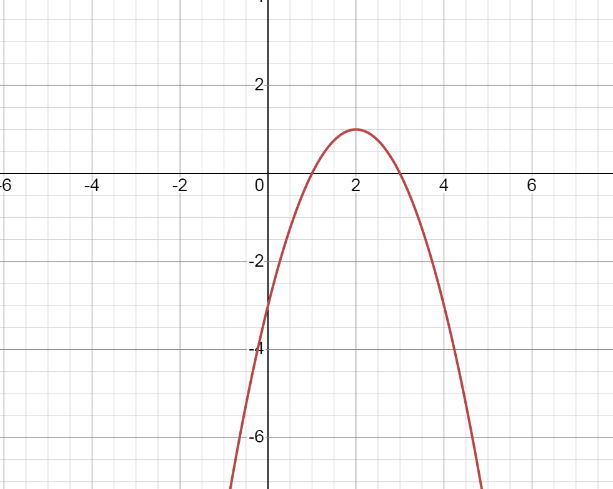 Самостоятельная  работа.Построить график функцииПроверить свою работу можно с помощью программы графический калькулятор!Оценка 5 Алгоритм полностью выполнен. Графики построены правильно. Оценка 4. Алгоритм выполнен не полностью. Графики построены правильно.Оценка 3 Графики построены правильно.Математика группы №5 и №15-16Кривая, которая является графиком функции у =sinx, называют синусоидой.1. Постройте графики функций на промежутке (-2.а) у =sin(; б) у = sin2х; в) у =2*sinх; г) у =sin(-x)2. Сравните построенный график с графиком у =sinx и сделайте вывод.План выполнения здания 1.:Составьте таблицу значений от 0 до  .Постройте график на промежутке от 0 до  .По свойству периодичности постройте график от (-2Можно пользоваться шаблоном для построения графиков! Проверить свою работу можно с помощью программы графический калькулятор!Оценка 5 Таблица заполнена верно. Графики построены правильно. Вывод записан к каждому графику.Оценка 4 Таблица заполнена верно. Графики построены правильно.Оценка 3 Графики построены правильно.Ответы: а) рис. 59; б) рис. 60; в) рис. 61; г) рис. 62.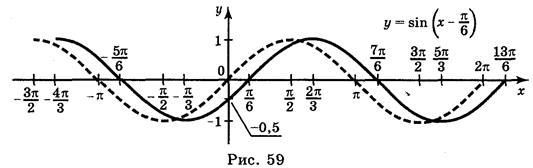 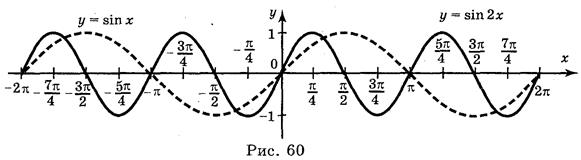 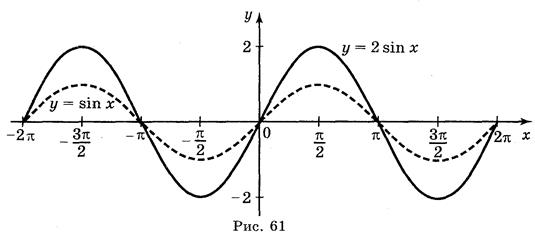 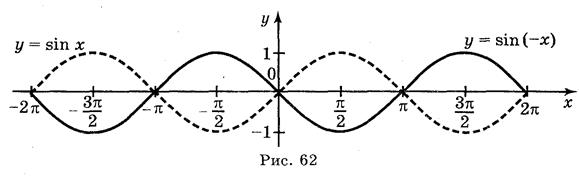 Группа 15-16 География Подготовиться к проверочной по темам «Латинская Америка» «Бразилия» «Австралия»Группа 15-16 Химия Химические свойства неметаллов оформить в тетрадиX-14Y-8-3№Квадратичная функция1у = 3х2-2х + 52у = -х2-6х + 163у = -х2-8х - 7